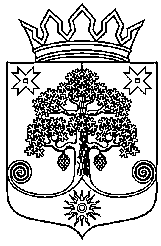 Республика КарелияАДМИНИСТРАЦИЯ СЕГЕЖСКОГО МУНИЦИПАЛЬНОГО РАЙОНАПОСТАНОВЛЕНИЕот 25 января 2023 года № 63СегежаО внесении изменения в постановление администрации Сегежского муниципального района от 18 декабря 2017  № 977 «Об установлении размера платы за присмотр и уход за детьми в муниципальных образовательных учреждениях Сегежского муниципального района, реализующих основную общеобразовательную программу дошкольного образования»На основании постановления Правительства Республики Карелия от 27 декабря 2022 г. № 750-П «О внесении изменения в постановление Правительства Республики Карелия от 4 июля 2017 года № 223-П», в соответствии с Порядком установления, взимания и  расходования платы за  присмотр и уход за  детьми  в  муниципальных образовательных  учреждениях Сегежского муниципального района, реализующих основную  общеобразовательную программу дошкольного образования, утвержденным постановлением администрации Сегежского муниципального района от 25 февраля 2014 г. № 280 (в редакции постановлений от 15 июля 2014 г. № 904, от 26 июня 2015 г. № 611, от 23 октября 2015 г. № 943, от 1 августа 2017 г. № 506, от 13 сентября 2017 г. № 634, от 22 февраля 2018 г. № 142, от 31 мая 2018 г. № 455, от 14 августа 2018 г. № 694, от 6 апреля 2020 г. № 454, от 3 ноября 2022 г. № 1324) (далее – Порядок),  администрация Сегежского муниципального района п о с т а н о в л я е т:Внести в постановление администрации Сегежского муниципального района от 18 декабря 2017 № 977 «Об установлении размера платы за присмотр и уход за детьми в муниципальных образовательных учреждениях Сегежского муниципального района, реализующих основную общеобразовательную программу дошкольного образования» изменение, изложив пункт 1 в следующей редакции:«1. Установить с 1 января 2023 года размер платы, взимаемой с родителей (законных представителей):            1) за присмотр и уход за детьми в муниципальных образовательных учреждениях Сегежского муниципального района, реализующих основную общеобразовательную программу дошкольного образования (далее - размер родительской платы), 187 рублей за одного ребенка в день;  2) за дни непосещения детьми муниципальных образовательных учреждений Сегежского муниципального района установить размер родительской платы 156 рублей за одного ребенка в день за исключением случаев, установленных пунктом 16 Порядка.». 2. Настоящее постановление вступает в силу с момента опубликования и распространяет свое действие на правоотношения, возникшие с 1 января 2023 года.3. Управлению по организационным вопросам, информатизации и связям с общественностью администрации Сегежского муниципального района (Балашова О.А.) обнародовать настоящее постановление путем размещения его официального текста в информационно-телекоммуникационной сети «Интернет» на официальном сайте администрации Сегежского муниципального района http://home.onego.ru/~segadmin.4. Контроль за исполнением настоящего постановления возложить на заместителя главы администрации Сегежского муниципального района по социально-экономическим вопросам Махмутову С.О.            Глава администрации Сегежского муниципального района                                                                 М.Л. ГусеваРазослать: в дело, УО, ФУ, ЕРЦ.